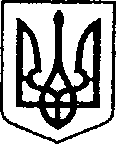                                                              УКРАЇНА                             ЧЕРНІГІВСЬКА ОБЛАСТЬ   Н І Ж И Н С Ь К А    М І С Ь К А    Р А Д А  26 сесія VIII скликання                                    Р І Ш Е Н Н Я   від 07 грудня 2022р.                          м. Ніжин	                               № 58-26/2022Про надання дозволу на виготовлення 						           технічної документації із землеустрою, 							            про припинення акту постійного користування,				 затвердження технічної документації		Відповідно до статей 25, 26, 50, 59, 73 Закону України «Про місцеве самоврядування в Україні», Земельного кодексу України, Регламенту Ніжинської міської ради Чернігівської області, затвердженого рішенням Ніжинської міської ради Чернігівської області VIII скликання від  27 листопада 2020 року № 3-2/2020 (зі змінами),   враховуючи службову записку управління комунального майна та земельних відносин від 08.11.2022р. № 764, міська рада вирішила:          1. Надати дозвіл управлінню комунального майна та земельних відносин Ніжинської міської ради Чернігівської області на виготовлення технічної документації із землеустрою щодо встановлення (відновлення) меж земельної ділянки в натурі (на місцевості) загальною площею 0,2200 га, за адресою: Чернігівська обл., м. Ніжин, вул. Борзнянський шлях, 57д, кадастровий номер 7410400000:02:016:0019,  для розміщення та експлуатації основних, підсобних і допоміжних будівель та споруд підприємств переробної, машинобудівної та іншої промисловості.    2. На підставі пункту в ст. 141 Земельного кодексу України припинити Житлово-експлуатаційній конторі право постійного користування  земельною ділянкою площею 3,8343 га, яка розташована за адресою: Чернігівська обл.,                     м. Ніжин, вул. Незалежності, 21, к.1,2,3,4,5, вул. Об’їжджа, 116,  к.1,2,3,4,5,6,  кадастровий номер 7410400000:04:022:0041,  для будівництва та обслуговування багатоквартирного житлового будинку, Державний акт на право постійного користування II-ЧН №000095 від 26.09.1996р.           3. Затвердити технічну документацію із землеустрою щодо встановлення (відновлення) меж земельної ділянки в натурі (на місцевості) Ніжинської міської ради Чернігівської області площею 3,8343 га для будівництва та обслуговування багатоквартирного житлового будинку за адресою: Чернігівська обл., м. Ніжин, вул. Незалежності, 21, к.1,2,3,4,5, вул. Об’їжджа, 116,  к.1,2,3,4,5,6, кадастровий номер 7410400000:04:022:0041  та  здійснити реєстрацію земельної ділянки за Ніжинською міською радою відповідно до Закону України «Про державну реєстрацію речових прав на нерухоме майно та їх обтяжень».         Обмеження у використанні земельної ділянки площею 0,5419 га   встановлені у формі охоронної зони навколо (вздовж) об’єкта транспорту. 	
          Обмеження у використанні земельної ділянки площею 0,0498 га   встановлені у формі охоронної зони навколо (вздовж) об’єкта транспорту.           		Обмеження у використанні земельної ділянки площею 0,0335 га   встановлені у формі охоронної зони навколо (вздовж) об’єкта транспорту.  					Обмеження у використанні земельної ділянки площею 0,1683 га   встановлені у формі охоронної зони навколо (вздовж) об’єкта транспорту.                             	Обмеження у використанні земельної ділянки площею 0,0914 га   встановлені у формі охоронної зони навколо (уздовж) об’єкта енергетичної системи. 			Обмеження у використанні земельної ділянки площею 0,0706 га   встановлені у формі охоронної зони навколо (вздовж) енергетичної системи.					 Обмеження у використанні земельної ділянки площею 0,0269 га   встановлені у формі охоронної зони навколо (вздовж) енергетичної системи.			Обмеження у використанні земельної ділянки площею 0,0091 га   встановлені у формі охоронної зони навколо (вздовж) енергетичної системи.				Обмеження у використанні земельної ділянки площею 0,0116 га   встановлені у формі охоронної зони навколо (вздовж) енергетичної системи. 			Обмеження у використанні земельної ділянки площею 0,0048 га   встановлені у формі охоронної зони навколо (вздовж) енергетичної системи.    4.  Начальнику управління комунального майна та земельних відносин  Онокало І.А.  забезпечити  оприлюднення даного рішення на офіційному сайті Ніжинської міської ради протягом п’яти робочих днів з дня його прийняття.            5.  Організацію виконання даного рішення покласти на першого заступника міського голови з питань діяльності виконавчих органів ради Вовченка Ф.І. та   управління комунального майна та земельних відносин Ніжинської міської ради (Онокало І.А.).           6.   Контроль за виконанням даного рішення покласти на постійну комісію міської ради з питань регулювання земельних відносин, архітектури, будівництва та охорони навколишнього середовища (голова комісії Глотко В.В.).     Міський голова                                                                Олександр  КОДОЛА